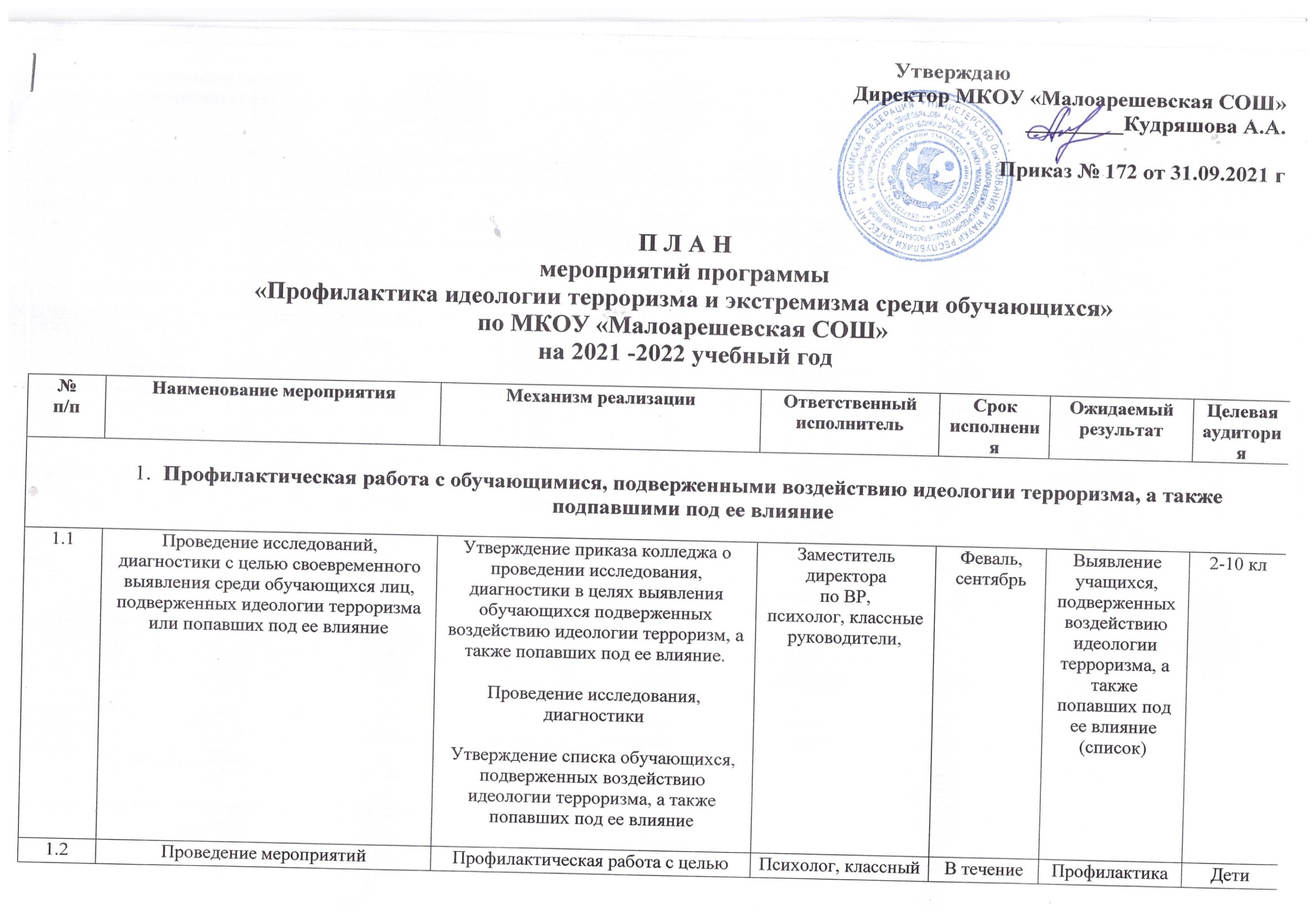 1.2Проведение мероприятий индивидуального профилактического воздействия на детей «группы риска»Профилактическая работа с целью разъяснительных беседПсихолог, классный руководитель,инспектор ПДН(по согласованию), КДН и ЗП(по согласованию)Психолог, классный руководитель,инспектор ПДН(по согласованию), КДН и ЗП(по согласованию)В течение годаПрофилактика радикальных взглядовДети группы рискаДети группы риска1.3Проведение мероприятий группового профилактического воздействия на детей «группы риска» в образовательных организациях, с участием представителей общественных, религиозных, спортивных организаций, психологовПрофилактическая работа с целью разъяснительных беседПсихолог, классный руководитель,инспектор ПДН(по согласованию)Психолог, классный руководитель,инспектор ПДН(по согласованию)В течение годаПрофилактика радикальных взглядовДети группы рискаДети группы риска1.4Проведение недели правового просвещения среди обучающихся с целью доведения до них норм законодательства Российской Федерации, предусматривающих ответственность за участие в террористической деятельности и содействие терроризмуУтверждение приказа школы о проведении Недели правового просвещения с участием представителей религиозных и общественных организаций, психологов:(проведение уроков правовых знаний, классных часов, круглых столов, книжных выставок и др. по повышению правовой грамотности, формированию правового сознания и правовой культуры).Проведение Недели правового просвещения с использованием методических материалов, направленных Минобрнауки РДОсвещение проводимых мероприятий в средствах массовой информацииЗаместитель директора по УВРЗаместитель директора по УВР18-23 октябряСнижение уровня радикализации учащихся, профилактика правонарушений на основе террористической идеологии4-9 кл4-9 кл1.5Уроки обществознания, ОБЖ, посвященные антитеррористической и антиэкстримистской направленности.Проведение уроков обществознания, ОБЖ с целью информационной работыПедагог организатор ОБЖ и учитель обществознаниеПедагог организатор ОБЖ и учитель обществознаниеСнижение уровня радикализации учащихся, профилактика правонарушений на основе террористической идеологии7-9 классы7-9 классы1.6Инструктаж с обучающимися по обеспечению безопасности и антитеррористической защищенностиПроведение тренировочных инструктажей среди учащихся и педагогических работниковЗаместитель директорапо ВР,классные руководители,Заместитель директорапо ВР,классные руководители,1раз в четвертьЗнание правил безопасности1-11классы1-11классы1.7Родительское собрание: «Советы для родителей по профилактике правонарушений среди  несовершеннолетних»Пропаганда среди родителей по разъяснительной работе.Разработка буклета «Советы для родителей по профилактике правонарушений среди  несовершеннолетних»Зам.по ВРСоц.педагог, кл.руковод.Зам.по ВРСоц.педагог, кл.руковод.ноябрьПовышение  правовой грамотности в вопросах противодействия терроризму и экстремизмуРодителиРодители1.8Заседание педагогического совета с повесткой дня «Организация работы по профилактике безнадзорности и правонарушений несовершеннолетними» с приглашением;Подготовка повестки дня, приглашение председателя АТК, инспектора ПДН, членов Совета родителейЗам.директора по ВР Шахвалиева Л.Н.Зам.директора по ВР Шахвалиева Л.Н.октябрьвзаимодействие педагогического коллектива, родительской общественности и специалистов (ОМВД, АТК и др.)Педагогический составПедагогический состав1.9Просмотр документальных фильмов:«Обманутая Россия», «События в Кизляре 1996 г»,  «Молодежь в современном мире», «Территория безопасности».Подготовка условий для просмотра фильмов, подготовка вопросов для  дальнейшего их обсужденияКлассные руководителиКлассные руководителиОктябрь, февральРазъяснение сущности терроризма; профилактика проявлений экстремизма, преступлений против личности, общества, государства.8-10 кл8-10 кл1.10Показ тематических видеороликов.Показ тематических видеороликов с сопроводительной беседой по разъяснению сущности экстремизма и терроризма, их общественной опасности.Зам.по ВР Шахвалиева Л.Н.Кл.руководителиЗам.по ВР Шахвалиева Л.Н.Кл.руководителиноябрьразъяснение сущности экстремизма и терроризма, их общественной опасности.6-7 классы6-7 классы1.11Встречи с приглашением работников ПДН,  членов муфтиятаУтверждение приказа о проведении конференции и  подготовка тематики;приглашение для участия в работе конференции  Зам.директора по ВР Шахвалиева Л.Н.Зам.директора по ВР Шахвалиева Л.Н.По графикуСнижение уровня радикализации учащихся, профилактика правонарушений на основе террористической идеологииУченики 5-10 классовУченики 5-10 классов1.12Конкурс рисунков « Мы разные- но мы вместе»Размещение информации о проведении конкурса в социальных сетяхСтаршая вожатая, учитель ИЗО Лукашенкова О.М.Старшая вожатая, учитель ИЗО Лукашенкова О.М.ноябрьСплочение ученического коллективаколлектива, умение работать в творческой группе5-7 классы5-7 классы2. Меры по формированию у обучающихся антитеррористического сознанияПроведение общественно-политических, культурных и спортивных мероприятий,посвященных Дню солидарности в борьбе с терроризмом(3 сентября)2. Меры по формированию у обучающихся антитеррористического сознанияПроведение общественно-политических, культурных и спортивных мероприятий,посвященных Дню солидарности в борьбе с терроризмом(3 сентября)2. Меры по формированию у обучающихся антитеррористического сознанияПроведение общественно-политических, культурных и спортивных мероприятий,посвященных Дню солидарности в борьбе с терроризмом(3 сентября)2. Меры по формированию у обучающихся антитеррористического сознанияПроведение общественно-политических, культурных и спортивных мероприятий,посвященных Дню солидарности в борьбе с терроризмом(3 сентября)2. Меры по формированию у обучающихся антитеррористического сознанияПроведение общественно-политических, культурных и спортивных мероприятий,посвященных Дню солидарности в борьбе с терроризмом(3 сентября)2. Меры по формированию у обучающихся антитеррористического сознанияПроведение общественно-политических, культурных и спортивных мероприятий,посвященных Дню солидарности в борьбе с терроризмом(3 сентября)2. Меры по формированию у обучающихся антитеррористического сознанияПроведение общественно-политических, культурных и спортивных мероприятий,посвященных Дню солидарности в борьбе с терроризмом(3 сентября)2. Меры по формированию у обучающихся антитеррористического сознанияПроведение общественно-политических, культурных и спортивных мероприятий,посвященных Дню солидарности в борьбе с терроризмом(3 сентября)2. Меры по формированию у обучающихся антитеррористического сознанияПроведение общественно-политических, культурных и спортивных мероприятий,посвященных Дню солидарности в борьбе с терроризмом(3 сентября)2.1Проведение Единого урока, посвященного Дню солидарности в борьбе с терроризмом, с привлечением видных федеральных и региональных политических деятелей, авторитетных представителей общественных и религиозных организаций, науки, культуры, спортаУтверждение приказа колледжа о проведении Единого урока, посвященного Дню солидарности в борьбе с терроризмом, с привлечением видных федеральных и региональных политических деятелей, авторитетных представителей общественных и религиозных организаций, науки, культуры, спорта (далее – Единый урок)Проведение Единого урокаОсвещение проводимых мероприятий в средствах массовой информацииЗаместитель директора по ВР,классные руководителиЗаместитель директора по ВР,классные руководители3 сентябряРазвитие у учащихся активной гражданской позиции, направленной на неприятие идеологии терроризмаПрофилактика радикализации молодежи;развитие у молодежи  неприятия  идеологии терроризма, привитие им российских духовно-нравственных ценностей1-11кл1-11кл2.2Участие в Республиканском форуме, посвященном Дню солидарности в борьбе с терроризмомНазначение ответственных лиц, утверждение приказа, отбор и  подготовка участников форумаАдминистрация школыАдминистрация школы3 сентябряРазвитие у учащихся активной гражданской позиции, направленной на неприятие идеологии терроризма9 класс9 класс2.3Проведение школьной конференции «Слезы ангелов», посвященной памяти жертв теракта в БесланеНазначение ответственных лиц, утверждение приказа, отбор и  подготовка участников конференции. Участие в акции согласно ПоложениюЗам.по ВР Шахвалиева Л.Н.Зам.по ВР Шахвалиева Л.Н.До 15 сентябряПрофилактика радикализации учащихся.развитие учащихся   неприятия  идеологии терроризма, привитие им российских духовно-нравственных ценностей8-9 классы8-9 классы2.4Участие в республиканской акции «Чтобы помнили», посвященной памяти погибших при исполнении служебного долга сотрудников правоохранительных органов, инициированной Министерством цифрового развития РДУтверждение приказа об участии в акции.Участие в акции согласно Положению.Зам.по ВР Шахвалиева Л.Н.Зам.по ВР Шахвалиева Л.Н.До 30 сентябряПрофилактика радикализации учащихся.развитие учащихся   неприятия  идеологии терроризма, привитие им российских духовно-нравственных ценностейучащиесяучащиеся2.5Участие в общереспубликанской молодежной акции памяти и скорби «Нет террору!», инициированной Минмолодежи РДУтверждение приказа об участии в акции.Участие в акции согласно ПоложениюЗам.по ВР Шахвалиева Л.Н.Ст.вожатая Магомедова А.М.Зам.по ВР Шахвалиева Л.Н.Ст.вожатая Магомедова А.М.До 30 сентябряПрофилактика радикализации учащихся.развитие учащихся   неприятия  идеологии терроризма, привитие им российских духовно-нравственных ценностей2.6Проведение цикла культурно-просветительских мероприятий (фестивалей, форумов, семинаров, акций, встреч, классных часов, уроков мужества и пр.), приуроченных ко Дню солидарности в борьбе с терроризмомОрганизация экскурсии для обучающихся школ по местам Кизлярского районаЗам.по ВР Шахвалиева Л.Н.Ст.вожатая Магомедова А.М.Зам.по ВР Шахвалиева Л.Н.Ст.вожатая Магомедова А.М.До 30 сентябряЗнание своей малой Родины, привития духовных, патриотических качеств учащимся.7 кл7 кл2.7Выставка  в библиотеке школыПодборка материалаБиблиотекарь Нурмагомедова М.У.Библиотекарь Нурмагомедова М.У.октябрьПропаганда антитеррористической литературы для формирования у молодежи антитеррористической направленности в сознании.5-9 кл5-9 кл2.8Подборка фильмов, посвященных антитерроруПодборка информационного матермалаЗам.директора по ВР Шахвалиева Л.Н.Ст.вожатая Магомедова А.М.Зам.директора по ВР Шахвалиева Л.Н.Ст.вожатая Магомедова А.М.разъяснение сущности экстремизма и терроризма, их общественной опасности.6-9 кл6-9 кл2.9Распространение среди обучающихся и размещение в общественных местах информационных материалов (памяток, листовок, плакатов) антитеррористической тематикиПодготовка информационного материалаСтаршая вожатаяСтаршая вожатаяСентябрь, февраль, апрельРазвитие у молодежи активной гражданской позиции, направленной на неприятие идеологии терроризмаПрофилактика радикализации молодежи;развитие у молодежи  неприятия  идеологии терроризма, привитие им российских духовно-нравственных ценностейволонтерыволонтеры2.10Единый классный час «Герои Родины моей» Подготовка сценария классного часа,Список приглашенных лицКл.руководители Кл.руководители 3 декабряРазвитие у молодежи активной гражданской позиции, направленной на неприятие идеологии терроризмаПрофилактика радикализации молодежи;развитие у молодежи  неприятия  идеологии терроризма, привитие им российских духовно-нравственных ценностей5, 7 кл5, 7 кл2.11Конкурс презентаций «Мои права и обязанности» Размещение объявления о предстоящем конкурсе, разработка Положения, формирование членов жюриУчитель обществознания, праваУчитель обществознания, правадекабрьРазвитие у молодежи активной гражданской позиции, направленной на неприятие идеологии терроризмаПрофилактика радикализации молодежи;развитие у молодежи  неприятия  идеологии терроризма, привитие им российских духовно-нравственных ценностей8,9 классы8,9 классы2.12Урок мужества«Бессмертие и слава»Разработка сценарияСтаршая вожатаяЛукашенкова О.М.Старшая вожатаяЛукашенкова О.М.2 январяРазвитие у молодежи активной гражданской позиции, направленной на неприятие идеологии терроризмаПрофилактика радикализации молодежи;развитие у молодежи  неприятия  идеологии терроризма, привитие им российских духовно-нравственных ценностей9 класс9 класс2.13Соревнования по национальным видам спортаУтверждение приказа;разработка положения.Учитель физической культуры Закариев З.Р.Учитель физической культуры Закариев З.Р.Октябрь, апрельРазвитие у молодежи активной гражданской позиции, направленной на неприятие идеологии терроризмаПрофилактика радикализации молодежи;развитие у молодежи  неприятия  идеологии терроризма, привитие им российских духовно-нравственных ценностей5-7 класс8-10 кл5-7 класс8-10 кл2.14Организация военизированной игры «Орленок» ко Дню защитника ОтечестваУтверждение приказа, разработка Положения;Освещение проводимых мероприятий в средствах массовой информацииЗам.по ВР Шахвалиева Л.НУчитель физической культуры Закариев З.Р.Зам.по ВР Шахвалиева Л.НУчитель физической культуры Закариев З.Р.февральПопуляризация здорового образа жизниВоспитательные культурно-просветительские мероприятия, направленные на развитие у обучающихся неприятия идеологии терроризма и привитие им традиционных российских духовно-нравственных ценностей(с привлечением представителей органов государственной власти, правоохранительного блока, религиозных и общественных деятелей, психологов)Воспитательные культурно-просветительские мероприятия, направленные на развитие у обучающихся неприятия идеологии терроризма и привитие им традиционных российских духовно-нравственных ценностей(с привлечением представителей органов государственной власти, правоохранительного блока, религиозных и общественных деятелей, психологов)Воспитательные культурно-просветительские мероприятия, направленные на развитие у обучающихся неприятия идеологии терроризма и привитие им традиционных российских духовно-нравственных ценностей(с привлечением представителей органов государственной власти, правоохранительного блока, религиозных и общественных деятелей, психологов)Воспитательные культурно-просветительские мероприятия, направленные на развитие у обучающихся неприятия идеологии терроризма и привитие им традиционных российских духовно-нравственных ценностей(с привлечением представителей органов государственной власти, правоохранительного блока, религиозных и общественных деятелей, психологов)Воспитательные культурно-просветительские мероприятия, направленные на развитие у обучающихся неприятия идеологии терроризма и привитие им традиционных российских духовно-нравственных ценностей(с привлечением представителей органов государственной власти, правоохранительного блока, религиозных и общественных деятелей, психологов)Воспитательные культурно-просветительские мероприятия, направленные на развитие у обучающихся неприятия идеологии терроризма и привитие им традиционных российских духовно-нравственных ценностей(с привлечением представителей органов государственной власти, правоохранительного блока, религиозных и общественных деятелей, психологов)Воспитательные культурно-просветительские мероприятия, направленные на развитие у обучающихся неприятия идеологии терроризма и привитие им традиционных российских духовно-нравственных ценностей(с привлечением представителей органов государственной власти, правоохранительного блока, религиозных и общественных деятелей, психологов)Воспитательные культурно-просветительские мероприятия, направленные на развитие у обучающихся неприятия идеологии терроризма и привитие им традиционных российских духовно-нравственных ценностей(с привлечением представителей органов государственной власти, правоохранительного блока, религиозных и общественных деятелей, психологов)Воспитательные культурно-просветительские мероприятия, направленные на развитие у обучающихся неприятия идеологии терроризма и привитие им традиционных российских духовно-нравственных ценностей(с привлечением представителей органов государственной власти, правоохранительного блока, религиозных и общественных деятелей, психологов)3.1Проведение республиканских «Уроков мужества», направленных на профилактику идеологии терроризмаУтверждение приказа школы о проведении «Уроков мужества», направленных на профилактику идеологии терроризмаОсвещение проводимых мероприятий в средствах массовой информацииВ течение года3.2Проведение открытого урока с показом презентации «Современные вызовы и угрозы безопасности детей и подростков в Республике Дагестан (прилагается) с привлечением сотрудников Отдела просвещения при Муфтияте РД и правоохранительного блока Утверждение графика проведения открытых уроков Заместитель директора по ВР,классные руководителиЗаместитель директора по ВР,классные руководителиВ течении года Профилактика идеологии терроризма и привитие им традиционных духовно-нравственных ценностей7-11 классы 7-11 классы 3.3Участие педагогов в республиканской научно-практической конференции «Актуальные проблемы организации противодействия распространению идеологии терроризма в образовательных организациях Республики Дагестан»До 30 марта3.4Проведение мероприятий в рамках Всемирной недели гармоничных межконфессиональных отношений, инициированной Миннац РДУтверждение графика проведения мероприятий, (организовать взаимодействие с Министерством по национальной политике и делам религий Республики Дагестан)Заместитель директора по ВР,классные руководителиЗаместитель директора по ВР,классные руководители1-7 февраляПрофилактика идеологии терроризма и привитие им традиционных духовно-нравственных ценностей9-11 классы9-11 классы3.5Проведение тематических мероприятий по воспитанию культуры мирного поведения, межнациональной и межконфессиональной дружбы, по обучению навыкам бесконфликтного общения: классных часов, родительских собраний, круглых столов, встреч, конкурсов, акций, тренингов с участием представителей религиозных и общественных организаций, деятелей культуры и искусстваОрганизация и проведение Дней единых действий, направленных на патриотическое и гражданское воспитание обучающихсяУчастие в республиканской акции «Вахта Памяти», с целью выявления и поддержки молодежи с активной гражданской позициейУчастие в республиканской акции «Весенняя неделя добра» среди учащихся общеобразовательных организаций с целью повышения гражданской активности обучающихсяОткрытые классные часы с приглашением работников ПДН, АТК, представителей отдела просвещения Муфтията РД:«Мы не допустим террор»«Мы за мир во всем мире»«Молодежь против террора»« Я – часть своей страны»«Я, ты, он, она - вместе дружная семья»Классные часы: «Это мы –дети Земли»«Россия - Родина моя» «Профилактика и разрешение конфликтов»«Возьмемся за руки, друзья!»«Мир без насилия»«Прививка от нацизма»Акция «Молодежь сегодня - это Россия завтра» Старшая вожатая, волонтерский отряд «Доброе сердце», классные руководители. Старшая вожатая, волонтерский отряд «Доброе сердце», классные руководители.В течение годаДо 30 апреляДо 30 апреляВоспитание культуры толерантности и межнационального согласия; развитие у молодежи активной гражданской позиции, направленной на неприятие идеологии терроризмаформирование предпосылок психологического взаимопонимания в ситуации межкультурных коммуникацийсоздание в группе атмосферу сплоченности и доверия, раскрыть творческий потенциал участниковУчащиеся .Учащиеся .3.6Встречи с представителями отдела просвещения  Муфтията РД (по отдельному плану) Утверждение графика и тематики совместных мероприятий. Освещение проводимых мероприятий в средствах массовой информацииАдминистрация школыАдминистрация школыВ течение годаДуховно-нравственное воспитание молодежи5-10 кл5-10 кл3.7Систематические консультации, тестирование и анкетирование психологом родителей и лекции о психологических особенностях данного возраста.Отчет психолога  на заседании Совета кураторов о результатах анкетированияПсихолог Арсланалиева У.И.Психолог Арсланалиева У.И.В течение годаПомощь родителям в решении сложных педагогических вопросовРодительская общественностьРодительская общественность3.8Тематические родительские собрания, направленные на решение общих проблем и улучшения взаимоотношений детей и родителей.Подготовка вопросов повестки дня, оповещение о дате и месте проведения собранияЗам.директора про ВР ШахвалиеваЛ.Н.Соц.педагог Алиева Р.О.Зам.директора про ВР ШахвалиеваЛ.Н.Соц.педагог Алиева Р.О.По полугодиямКонсультирование родителей в вопросах психологического взаимодействияродителиродители3.9Психологические игры и упражнения по сплоченности и толерантности в группеПодготовка материала;Отчет психолога о результатах тренингаПсихолог Арсланалиева У.И.Психолог Арсланалиева У.И.По плануразвитие интеллектуальных качеств, демонстрация возможностей креативности при решении жизненных проблем, формирование навыков командной творческой работы1-5 классы1-5 классы4. Проведение конкурсов и поддержка творческих проектов антитеррористической направленности среди учащихся школы4. Проведение конкурсов и поддержка творческих проектов антитеррористической направленности среди учащихся школы4. Проведение конкурсов и поддержка творческих проектов антитеррористической направленности среди учащихся школы4. Проведение конкурсов и поддержка творческих проектов антитеррористической направленности среди учащихся школы4. Проведение конкурсов и поддержка творческих проектов антитеррористической направленности среди учащихся школы4. Проведение конкурсов и поддержка творческих проектов антитеррористической направленности среди учащихся школы4. Проведение конкурсов и поддержка творческих проектов антитеррористической направленности среди учащихся школы4. Проведение конкурсов и поддержка творческих проектов антитеррористической направленности среди учащихся школы4. Проведение конкурсов и поддержка творческих проектов антитеррористической направленности среди учащихся школы4.1. «Организация конкурса среди учителей и школьников на лучший проект по профилактике радикальных проявлений. (проект на формирование идеологии мира, добра и взаимоуважения)»Утверждение приказа об участии в акцииФевраль -майУчащиеся , учителя4.2Организация выставки детских рисунков «Мы – за мир!»Утверждение приказа об участии в акцииУчитель ИЗО Лукашенкова О.М.Учитель ИЗО Лукашенкова О.М.Сентябрь, май1-7 кл4.3Конкурс патриотической песни «Прикоснись к подвигу сердцем»Разработка Положения о конкурсе патриотической песниУчитель музыки Трушкина Н.И.Учитель музыки Трушкина Н.И.майРазвитие патриотизма среди учащихсяРазвитие патриотизма среди учащихся2-10 кл4.4Литературно-музыкальные композиции: «Толерантность – дорога к миру»«Мы в мирном мире жить хотим»«Дни белых журавлей»Утверждение приказа об участии в акцииПсихолог Арсланалиева У.И.Ст.вожатая Магомедова А.МБиблиотекарь Нурмагомедова М.У.Психолог Арсланалиева У.И.Ст.вожатая Магомедова А.МБиблиотекарь Нурмагомедова М.У.16 ноября18 марта8 сентябряразвитие интеллектуальных качеств, демонстрация возможностей креативности при решении жизненных проблем,развитие интеллектуальных качеств, демонстрация возможностей креативности при решении жизненных проблем,4-5 кл5-6 кл5-9 кл4.5Фестиваль  «Многонациональная Россия- многонациональный Дагестан»Утверждение приказа;Разработка Положения о фестивале  Заместитель директора по ВР,классные руководителиЗаместитель директора по ВР,классные руководители14 сентябряознакомление с основами российских духовно-нравственных ценностейознакомление с основами российских духовно-нравственных ценностей2-10 классы4.6Конкурс на лучший плакат и стенгазету «Молодежь против террора»Утверждение приказа;Разработка Положения о конкурсе  Старшая вожатая Старшая вожатая По полугодиямразвитие интеллектуальных качеств, привитие учащимся российских духовно-нравственных ценностей, профилактика терроризмаразвитие интеллектуальных качеств, привитие учащимся российских духовно-нравственных ценностей, профилактика терроризма6-9 классы4.7Акция «Голубь мира»Утверждение приказа;Разработка Положения об акции Заместитель директора по ВР, Старшая вожатаяЗаместитель директора по ВР, Старшая вожатая21 сентябряРазвитие патриотизма среди учащихся, Развитие патриотизма среди учащихся, 1-4 кл,5-7 кл4.8Мероприятие «День юного героя-антифашиста»Утверждение приказа;Разработка Положения о проведении мероприятияСтаршая вожатая Магомедова А.М.Старшая вожатая Магомедова А.М.8 февраляРазвитие патриотизма среди учащихся,Знание истории страныРазвитие патриотизма среди учащихся,Знание истории страны 5-8 класс4.9Спортивные мероприятия « Дружат дети на планете»Утверждение приказа;Разработка Положения проведении спортивных мероприятийУчитель физической культуры Закариев З.Р.Учитель физической культуры Закариев З.Р.апрельПривитие дружбы и уважения, развитие здоровьяПривитие дружбы и уважения, развитие здоровья1-4 кл5-8 кл4.10Митинг «День Победы»Утверждение приказа;Разработка Положения проведении митингаЗам.директора по ВР Шахвалиева Л.Н.Классные руководителиЗам.директора по ВР Шахвалиева Л.Н.Классные руководителимайПривитие духовно-нравственных, патриотических качеств среди учащихся. Привитие духовно-нравственных, патриотических качеств среди учащихся. 1-10 кл5. Мероприятия информационно-пропагандистского характера и защиты информационного пространства обучающихся от идеологии терроризма5. Мероприятия информационно-пропагандистского характера и защиты информационного пространства обучающихся от идеологии терроризма5. Мероприятия информационно-пропагандистского характера и защиты информационного пространства обучающихся от идеологии терроризма5. Мероприятия информационно-пропагандистского характера и защиты информационного пространства обучающихся от идеологии терроризма5. Мероприятия информационно-пропагандистского характера и защиты информационного пространства обучающихся от идеологии терроризма5. Мероприятия информационно-пропагандистского характера и защиты информационного пространства обучающихся от идеологии терроризма5. Мероприятия информационно-пропагандистского характера и защиты информационного пространства обучающихся от идеологии терроризма5. Мероприятия информационно-пропагандистского характера и защиты информационного пространства обучающихся от идеологии терроризма5. Мероприятия информационно-пропагандистского характера и защиты информационного пространства обучающихся от идеологии терроризма5.1Организация и проведение конкурса среди учащихся на создание лучшего информационного материала (видеоролика, плаката, фотографии), направленного на формирование среди молодежи взаимоуважения, межнационального и межконфессионального согласияУтверждение приказа… Разработка Положения конкурсаУчитель информатики Трушкина Н.И., соц.педагог Алиева Р.О.Зам.директора по ВР Шахвалиева Л.Н.Учитель информатики Трушкина Н.И., соц.педагог Алиева Р.О.Зам.директора по ВР Шахвалиева Л.Н.Март – до 30 апреляЗащита информационного пространства обучающихся от идеологии терроризмаЗащита информационного пространства обучающихся от идеологии терроризма6-10 кл5.2Создание и наполнение официального сайта и официальных аккаунтов в социальных сетях материалами, направленными на формирование идеологии мира и взаимоуважения, а также профилактического характераУчитель информатики Трушкина Н.И., соц.педагог Алиева Р.О.Зам.директора по ВР Шахвалиева Л.Н..Учитель информатики Трушкина Н.И., соц.педагог Алиева Р.О.Зам.директора по ВР Шахвалиева Л.Н..В течение годаСоздание позитивного информационного контентаСоздание позитивного информационного контентаЧлены самоуправления5.3- Обновление информации в разделе «Информационная безопасность» на сайте;- Классные часы по теме «Киберугрозы и методы борьбы с ними»;- Освещение вопроса по проблеме информационной безопасности на родительских собраниях;- Тиражирование успешных практик формирования (создания) позитивного контента в социальных сетях, в том числе формируемых с привлечением студентов; создание и продвижение студенческих групп в соцсети  и оповещение важных для них новостей;- Организация и проведение «Недели безопасности»;- Организация и проведение праздника «День Интернета»;- Освещение вопроса по проблеме - информационной безопасности на педагогическом совете;- Акция «Что я знаю о киберугрозах»;- Организация и проведение «Единого урока по безопасности в сети Интернет»Утверждение приказов;разработка  Положений;наполнение сайтаПреподаватель информатики;Члены отряда,Кл.руководителиПреподаватель информатики;Члены отряда,Кл.руководителиВ течение годаПовышение уровня компьютерной грамотности и информационной безопасности среди обучающихся колледжа;Формирование у обучающихся активной гражданской позиции и неприятия идеологии терроризмаПовышение уровня компьютерной грамотности и информационной безопасности среди обучающихся колледжа;Формирование у обучающихся активной гражданской позиции и неприятия идеологии терроризмаученики6. Использование разработанных в Российской Федерации методических материалов в сфере профилактикиидеологии терроризма и экстремизма6. Использование разработанных в Российской Федерации методических материалов в сфере профилактикиидеологии терроризма и экстремизма6. Использование разработанных в Российской Федерации методических материалов в сфере профилактикиидеологии терроризма и экстремизма6. Использование разработанных в Российской Федерации методических материалов в сфере профилактикиидеологии терроризма и экстремизма6. Использование разработанных в Российской Федерации методических материалов в сфере профилактикиидеологии терроризма и экстремизма6. Использование разработанных в Российской Федерации методических материалов в сфере профилактикиидеологии терроризма и экстремизма6. Использование разработанных в Российской Федерации методических материалов в сфере профилактикиидеологии терроризма и экстремизма6. Использование разработанных в Российской Федерации методических материалов в сфере профилактикиидеологии терроризма и экстремизма6.1Внедрение информационно-методических материалов по доведению до обучающихся норм законодательства Российской Федерации, устанавливающих ответственность за участие в террористической деятельности и содействие членам бандподполья, разжигание социальной, расовой, национальной и религиозной розни, создание и участие в деятельности общественных объединений, цели и действия которых направлены на насильственное изменение основ конституционного строя Российской ФедерацииОзнакомление с информационно-методическими материалами на заседании при директореАдминистрация школыАдминистрация школыВ срок до одного месяца после поступления материалов6.2Внедрение методики своевременного выявления в образовательных организациях высшего и (или) среднего профессионального обучающихся, подверженных воздействию идеологии терроризма или подпавших под ее влияниеОбмен опытом работы по внедрению методики своевременного выявления обучающихся, подверженных воздействию идеологии терроризма или подпавших под ее влияниеЗам.директора по ВРЗам.директора по ВРВ срок до одного месяца после поступления материалов6.3Внедрение информационно-методических материалов, разработанных Минобрнауки РДОтчет кураторов об использовании информационно-методических материалов, разработанных Минобрнауки РДЗам.директора по ВРЗам.директора по ВРВ срок до одного месяца после поступления материаловМероприятия, направленные на совершенствование кадрового обеспечения противодействия идеологии терроризма(повышение квалификации, обмен опытом)Мероприятия, направленные на совершенствование кадрового обеспечения противодействия идеологии терроризма(повышение квалификации, обмен опытом)Мероприятия, направленные на совершенствование кадрового обеспечения противодействия идеологии терроризма(повышение квалификации, обмен опытом)Мероприятия, направленные на совершенствование кадрового обеспечения противодействия идеологии терроризма(повышение квалификации, обмен опытом)Мероприятия, направленные на совершенствование кадрового обеспечения противодействия идеологии терроризма(повышение квалификации, обмен опытом)Мероприятия, направленные на совершенствование кадрового обеспечения противодействия идеологии терроризма(повышение квалификации, обмен опытом)Мероприятия, направленные на совершенствование кадрового обеспечения противодействия идеологии терроризма(повышение квалификации, обмен опытом)Мероприятия, направленные на совершенствование кадрового обеспечения противодействия идеологии терроризма(повышение квалификации, обмен опытом)7.1Прохождение учителями курсов повышения квалификации по профилактике идеологии терроризма и экстремизма в ГБОУ ДПО «ДИРО»Апрель,октябрь - ноябрь7.2Участие в республиканской конференции «Воспитание детей и молодежи в образовательных организациях как основа формирования духовно-нравственного  сознания»До 30 сентября7.3Круглый стол  по вопросам причин радтикализации учащихся, а также путей их решения с приглашением сотрудников ПДНРазработать материалкруглого столаЗам.директора по ВРЗам.директора по ВРРаз в полгодаВыработка дополнительных мер, направленных на профилактику идеологии терроризма и экстремизмаВыработка дополнительных мер, направленных на профилактику идеологии терроризма и экстремизмаОсуществление взаимодействия с родителями обучающихся по вопросам, связанным с профилактикой идеологии терроризма и экстремизмаОсуществление взаимодействия с родителями обучающихся по вопросам, связанным с профилактикой идеологии терроризма и экстремизмаОсуществление взаимодействия с родителями обучающихся по вопросам, связанным с профилактикой идеологии терроризма и экстремизмаОсуществление взаимодействия с родителями обучающихся по вопросам, связанным с профилактикой идеологии терроризма и экстремизмаОсуществление взаимодействия с родителями обучающихся по вопросам, связанным с профилактикой идеологии терроризма и экстремизмаОсуществление взаимодействия с родителями обучающихся по вопросам, связанным с профилактикой идеологии терроризма и экстремизмаОсуществление взаимодействия с родителями обучающихся по вопросам, связанным с профилактикой идеологии терроризма и экстремизмаОсуществление взаимодействия с родителями обучающихся по вопросам, связанным с профилактикой идеологии терроризма и экстремизма8.1 Тематические родительские собранияПодготовка повестки дня; извещение родителей о теме, дате и месте предстоящего собранияЗам.по ВР Шахвалиева Л.Н.Психолог Арсланалиева У.И.Классные руководителиНоябрь, апрельНоябрь, апрельрешение общих проблем и улучшения взаимоотношений детей и родителей.решение общих проблем и улучшения взаимоотношений детей и родителей.родители8.2Проведение тематических классных часов с приглашением родителей:«День матери»«Великая честь – Родине служить»«Для милых дам» и др.Подготовка сценария, назначение ответственных лиц.Зам.по ВР Шахвалиева Л.Н.Старшая вожатая Магомедова А.М.Классные руководителиФевраль, Март, Ноябрь, Февраль, Март, Ноябрь, Привлечение родителей в жизнь школьников.Привлечение родителей в жизнь школьников.родители8.3Психологический тренинг «Путь доверия»Подбор материала для тренинаПсихолог Арсланалиева У.И.январьянварьПовышение психологической культуры родителей при общении с подросткамиПовышение психологической культуры родителей при общении с подростками8.4Проведение бесед с родителями о режиме посещения школыОзнакомить родителей с порядком посещения школыЗам. директора по УВР Исмаилова Г.Д.В течение годаВ течение годародители